QUESTIONNAIRE CONSTRUCTION 21-GREEN BUILDING AWARDSIN SITUAnalyse du Cycle de Vie :Commentaire du diagramme ACV : L’ACV a été réalisé sur le périmètre de familles étudiées ci-dessus (GES)L’indicateur ressource correspond à la moyenne des indicateurs consommations énergétique totale, consommation énergétique non renouvelableL’indicateurs déchet correspond à la moyenne des indicateurs déchets dangereux et déchets non dangereuxL’indicateur Pollution correspond à la moyenne des indicateurs émissions de gaz à effet de serre, acidification atmosphérique et formation d’ozone photochimique.Information sur les modes de calculs de l'ACV :Calcul réalisé grâce au logiciel ELODIE uniquement sur certains lots détaillé ci-dessus.Bas du formulaireDiagramme ACV :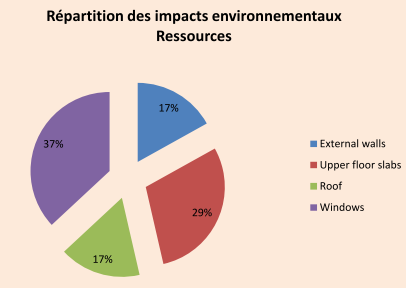 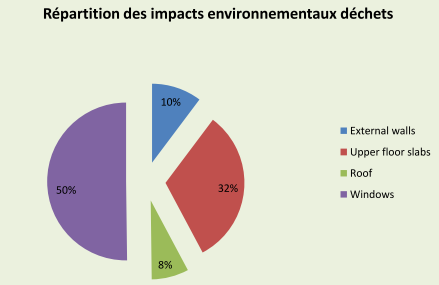 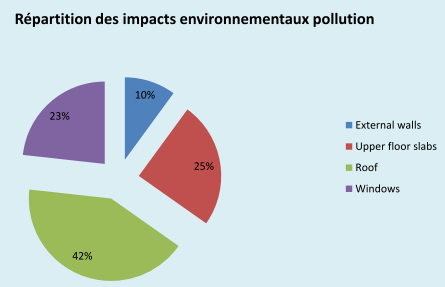 